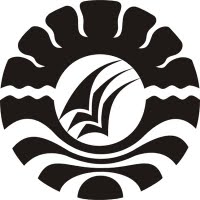 SKRIPSI PENINGKATAN KEMAMPUAN MOTORIK HALUS ANAK MELALUI KEGIATAN BERMAIN MEDIA ALAM DI TK KARTIKA WIRABUANA 45 KABUPATEN PINRANGRUSNIATI  HAMZAHPROGRAM STUDI PENDIDIKAN GURU PENDIDIKAN ANAK USIA DINI FAKULTAS ILMU PENDIDIKANUNIVERSITAS NEGERI MAKASSAR 2012PENINGKATAN KEMAMPUAN MOTORIK HALUS ANAK MELALUI KEGIATAN BERMAIN MEDIA ALAM DI TK KARTIKA WIRABUANA 45 KABUPATEN PINRANGSKRIPSI Diajukan untuk Memenuhi Persyaratan Memperoleh Gelar Sarjana Pendidikan (S.Pd.) pada Program Studi Pendidikan Guru Pendidikan Anak Usia Dini Strata Satu (S1) Fakultas Ilmu Pendidikan Universitas Negeri MakassarOleh:RUSNIATI  HAMZAH084 924 225PROGRAM STUDI PENDIDIKAN GURU PENDIDIKAN ANAK USIA DINI FAKULTAS ILMU PENDIDIKANUNIVERSITAS NEGERI MAKASSAR 2012PERSETUJUAN  PEMBIMBINGSkripsi dengan Judul “Peningkatan Kemampuan Motorik Halus Anak Melalui Kegiatan Bermain Media Alam DI TK Kartika Wirabuana  45 Kabupaten Pinrang”.Atas Nama :      Nama	 :  Rusniati Hamzah         NIM		:  084  924  225         Prodi 		:  PG-PAUD     Fakultas 	:   Ilmu Pendidikan Setelah diperiksa dan diujikan, dinyatakan  lulus  dan memenuhi syarat untuk memperoleh gelar Sarjana Pendidikan (S.Pd) Pada Prodi PGPAUD S-1 Fakultas Ilmu Pendidikan Universitas Negeri Makassar.. 						   Makassar,   Nopember    2012PENGESAHAN SKRIPSISkripsi atas nama Rusniati Hamzah.  NIM. 084 924 225. Judul: Peningkatan Kemampuan Motorik Halus Anak Melalui Kegiatan Bermain Media Alam DI TK Kartika Wirabuana  45 Kabupaten Pinrang. Diterima oleh Panitia Ujian Skripsi Fakultas Ilmu Pendidikan Universitas Negeri Makassar dengan SK Dekan No. 7255/UN36.4/PP/2012. Tanggal  30 Oktober 2012 untuk memenuhi sebagian persyaratan memperoleh gelar Sarjana Pendidikan pada Program Studi Pendidikan Guru Pendidikan Anak Usia Dini  (PGPAUD) pada hari Rabu tanggal  8 Nopember  2012.Disahkan Oleh: Dekan Fakultas Ilmu Pendidikan UNM Prof. Dr. H. Ismail Tolla, M.PdNIP. 19531230 198003 1 005Panitia Ujian :Ketua	:  Drs. Muh. Faisal, M.Pd	(................................)Sekretaris	:  Arifin Manggau, S.Pd. M.Pd	(................................)Pembimbing I	:  Dr. Parwoto, M.Pd	(................................)Pembimbing II	:  Herman, S.Pd. M.Pd	(................................)Penguji I	:  Dra. Hj. Sumartini, M.Pd	(................................)Penguji II	:  Nurhaedah, S.Pd.M.Pd 	(................................)	PERNYATAAN KEASLIAN SKRIPSISaya yang bertandatangan di bawah ini :      Nama	 :  Rusniati Hamzah        NIM		:  084 924 225        Prodi 		:  PGPAUD      Fakultas 	:   Ilmu Pendidikan         Skripsi  		: Skripsi  yang saya tulis ini benar-benar merupakan hasil karya sendiri dan bukan merupakan pengambilalihan tulisan atau pikiran orang lain yang saya akui sebagai hasil tulisan atau pikiran sendiri.Apabila di kemudian hari terbukti atau dapat dibuktikan bahwa skripsi ini hasil jiplakan, maka saya bersedia menerima sangsi atas perbuatan tersebut sesuai dengan ketentuan yang berlaku.Makassar,    Nopember   2012           Rusniati HamzahMOTTO Pena dan tinta adalah senjata ampuh melakukan perubahan Karya ini kuperuntukkan kepada ayah dan bunda Dan suami tercinta yang telah mencurahkan kasih sayang yang tulus, memotivasiku, yang selalu berdoa untuk keselamatan,serta  mencintai dan menyayangiku dengan sepenuh hati sehingga menjadi tumpuan bagiku untuk meraih kesuksesanABSTRAKRusniati Hamzah,  2012 Peningkatan Kemampuan Motorik Halus Anak Melalui Kegiatan Bermain Media Alam DI TK Kartika Wirabuana  45 Kabupaten Pinrang. Skripsi dibimbing oleh Dr. Parwoto, M.Pd dan Herman, S.Pd.  M.Pd. pada Program Studi Pendidikan Guru Pendidikan Anak Usia Dini (PG-PAUD) Fakultas Ilmu Pendidikan Universitas Negeri Makassar.Masalah dalam penelitian ini adalah bagaimanakah kegiatan bermain media alam dapat  meningkatkan kemampuan motorik halus di TK Kartika Wirabuana 45 Kabupaten Pinrang?.  Penelitian ini bertujuan untuk meningkatkan kemampuan motorik halus  melalui  kegiatan  bermain  media  alam di TK Kartika Wirabuana 45 Kabupaten Pinrang. Pendekatan yang digunakan dalam penelitian adalah pendekatan kualitatif dengan jenis penelitian tindakan kelas (PTK) yang berdaur ulang/siklus yaitu meliputi perencanaan, pelaksanaan, observasi, dan refleksi. Fokus penelitian adalah 1) Bermain media alam dan  2) Kemampuan motorik halus. Subjek penelitian adalah 1 orang guru dan 17 anak  kelompok  B TK Kartika Wirabuana 45 Kabupaten Pinrang.  Tehnik pengumpulan data yang digunakan adalah observasi dan dokumentasi. Analisis data menggunakan analisis kualitatif. Hasil penelitian menunjukkan bahwa ada kemam puan motorik halus  dalam pembelajaran, baik pada aktivitas mengajar guru dan aktivitas belajar anak. Peningkatan itu dapat dilihat dari setiap siklus pembelajaran, siklus I  aktivitas mengajar guru kategori cukup dan aktivitas belajar  anak  kategori cukup dan  pada siklus II kemampuan mengajar guru dan belajar anak  kategori baik. Sehingga dapat disimpulkan kegiatan bermain media alam dapat  meningkatkan kemampuan motorik halus di TK Kartika Wirabuana 45 Kabupaten Pinrang.PRAKATASegala puji syukur peneliti panjatkan kehadirat Allah SWT, karena berkat rahmat dan karunia-Nya bagi kita semua,  sehingga skripsi yang berjudul                           “Peningkatan Kemampuan Motorik Halus Anak Melalui Kegiatan Bermain Media Alam DI TK Kartika Wirabuana  45 Kabupaten Pinrang” dapat diselesaikan dengan baik.Penulis menyadari bahwa dalam proses penulisan skripsi ini banyak mengalami kendala, namun berkat bantuan, bimbingan, kerjasama dari berbagai pihak dan berkah dari Tuhan sehingga kendala-kendala yang dihadapi tersebut dapat diatasi. Untuk itu penulis menyampaikan ucapan terima kasih dan penghargaan kepada                   Dr. Parwoto, M.Pd dan Herman, S.Pd.  M.Pd   masing-masing sebagai pembimbing I dan pembimbing II  yang telah dengan sabar, tekun, tulus dan ikhlas meluangkan waktu, tenaga, dan pikiran untuk memberikan bimbingan, motivasi, arahan, dan saran-saran yang berharga kepada penulis selama penyusunan skripsi.Pada kesempatan ini penulis juga menyampaikan ucapan terima kasih kepada:Prof. Dr. H. Arismunandar, M.Pd selaku Rektor Universitas Negeri Makassar yang telah memberikan izin kepada penulis untuk mengikuti pendidikan Program studi PGPAUD. Prof.Dr. Ismail Tolla,M.Pd, selaku Dekan FIP UNM, Drs. M. Ali Latif Amri, M.Pd, selaku Pembantu Dekan I, Drs. Andi Mappincara, M.Pd, selaku Pembantu Dekan II, Drs. Muh. Faisal, M.Pd selaku Pembantu Dekan III yang telah mengizinkan, memberikan kesempatan kepada penulis untuk melaksanakan penelitian dan menyiapkan sarana dan prasarana yang dibutuhkan selama menempuh pendidikan Program S1 FIP UNM.Dra. Sri Sofiani, M.Pd  selaku Ketua dan Arifin Manggau, S.Pd, M.Pd selaku Sekretaris pada Program Studi Pendidikan Guru Pendidikan Anak Usia Dini yang telah mengizinkan, memberikan kesempatan kepada penulis untuk melaksanakan penelitian dan menyiapkan sarana dan prasaran yang dibutuhkan selama menempuh pendidikan Program S1 PGPAUD FIP UNM.Bapak dan Ibu Dosen serta segenap staf Prodi PGPAUD  FIP UNM yang telah memberikan bekal ilmu pengetahuan dan layanan administrasi sehingga penulis dapat melaksanakan penelitian dan menyelesaikan studi dengan baik.Kedua orang tua dan suami yang telah banyak memberikan dorongan, doa dan rasa bangga serta rasa percaya diri, memotivasi serta menasehati sehingga penulis dimampukan untuk mengikuti pendidikan ini di Prodi PGPAUD  FIP UNM sampai selesai.Rini M, S.Pd selaku kepala  TK Kartika Wirabuana 45 Kabupaten Pinrang Pinrang serta semua guru di lingkungan TK  tersebut yang telah banyak membantu kelancaran dalam pelaksanaan penelitian ini.Rekan-rekan mahasiswa Program S1 Kelas PGPAUD  Parepare FIP UNM  serta semua pihak yang tidak dapat disebutkan satu persatu yang dengan sabar membantu penyelesaian skripsi  ini.Akhirnya dengan penuh rasa syukur penulis mengucapkan banyak terimakasih kepada seluruh pihak yang telah mendukung penulis dengan harapan agar skripsi ini dapat berguna bagi peneliti, pihak fakultas dan pembaca yang budiman.					Makassar,        Nopember   2012 Penulis,DAFTAR ISIHALAMAN SAMPUL 		iHALAMAN JUDUL 		iiPERSETUJUAN PEMBIMBING		iiiPENGESAHAN UJIAN SKRIPSI		ivPERNYATAAN KEASLIAN SKRIPSI		vMOTTO		viABSTRAK 		viiPRAKATA 		ixDAFTAR ISI 		xDAFTAR TABEL		xiiDAFTAR GAMBAR		xiiiDAFTAR LAMPIRAN 		xivBAB I PENDAHULUAN Latar Belakang Masalah 		1Rumusan Masalah		3Tujuan Penelitian 		3Manfaat Penelitian		4BAB II KAJIAN PUSTAKA KERANGKA PIKIR DAN        HIPOTESIS TINDAKAN Kajian Pustaka 		5Motorik Halus 		5Kegiatan Bermain Dengan Media Alam		12Kerangka Pikir 		17Hipotesis Tindakan 		19BAB III METODE PENELITIAN Pendekatan dan Jenis Penelitian 		20Fokus  Penelitian 		20Setting Penelitian		20Prosedur  Penelitian		21Tehnik Pengumpulan Data		29Tehnik Analisis Data dan Standar Pencapaian  		30BAB IV HASIL PENELITIAN DAN PEMBAHASANHasil Penelitian 		31Pembahasan		51BAB V KESIMPULAN DAN SARANKesimpulan 		53Saran		53DAFTAR PUSTAKA		55LAMPIRAN		56DAFTAR TABELTabel			  	Judul						 Halaman Keadaan Guru TK  Kartika  Wirabuana 45 Kabupaten Pinrang		31Tiga Rombongan Belajar TK  Kartika  Wirabuana 45 Kabupaten Pinrang		31DAFTAR GAMBARGambar	                                  Judul                                                          Halaman                                                                                                      Bagan Kerangka  Pikir  Peneltian    	 	18 Tahap-Tahap Penelitian . 		 22                   DAFTAR  LAMPIRANLampiran                                   Judul                                                           HalamanRencana Kegiatan Harian Siklus I Pertemuan I		58Rencana Kegiatan Harian Siklus I Pertemuan II		60Hasil Observasi Aktivitas Mengajar Guru Siklus I		62Hasil Observasi Aktivitas Belajar Anak Siklus I		63Rencana Kegiatan Harian Siklus II Pertemuan I		65Rencana Kegiatan Harian Siklus II Pertemuan II		67Hasil Observasi Aktivitas Mengajar Guru Siklus II		69Hasil Observasi Aktivitas Belajar Anak Siklus II		70Dokumentasi Penelitian 		72Riwayat Hidup 		80Pembimbing I Dr. Parwoto, M.Pd NIP. 19610213  198702 1 001             Pembimbing IIHerman, S.Pd.  M.PdNIP.19830429 200812 1 007Disahkan: Ketua Prodi  PGPAUD FIP UNMDra. Sri  Sofiani, M.PdNIP. 19530202 198010 2 001Disahkan: Ketua Prodi  PGPAUD FIP UNMDra. Sri  Sofiani, M.PdNIP. 19530202 198010 2 001